國立臺南大學經營與管理學系高階管理碩士在職專班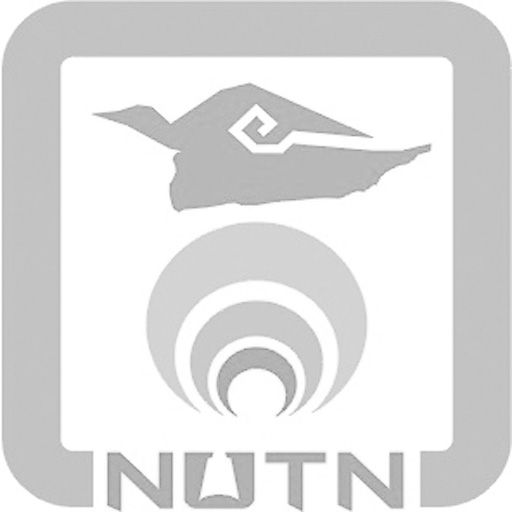 碩 士 論 文××××××××××××××（中文題目）××××××××××××××××××××××××××××（英文題目）××××××××××××××指導教授：○○○ 博士研 究 生：○○○中華民國     年     月國立臺南大學經營與管理學系高階管理碩士在職專班碩 士 論 文××××××××××××××（中文題目）××××××××××××××××××××××××××××（英文題目）××××××××××××××指導教授：○○○ 博士研 究 生：○○○中華民國     年     月